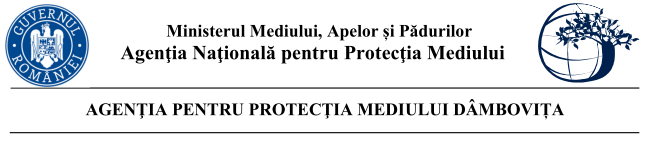            Nr. 15313/9093/..2023 Proiect   DECIZIA ETAPEI DE ÎNCADRARENr.   din ..2023Ca urmare a solicitării de emitere a acordului de mediu adresate de COMUNA CRANGURILE cu sediul în județul Dâmbovița, comuna Crangurile, sat Badulesti, nr. 49A, înregistrată la Agenția pentru Protecția Mediului (APM) Dâmbovița cu nr. 15313 din data 13.10.2022, în baza Legii nr. 292/2018 privind evaluarea impactului anumitor proiecte publice şi private asupra mediului şi a Ordonanţei de Urgenţă a Guvernului nr. 57/2007 privind regimul ariilor naturale protejate, conservarea habitatelor naturale, a florei şi faunei sălbatice, aprobată cu modificări şi completări prin Legea nr. 49/2011, cu modificările şi completările ulterioare,Agenția pentru Protecția Mediului (APM) Dâmbovița decide, ca urmare a consultărilor desfăşurate în cadrul şedinţelor Comisiei de analiză tehnică din data de 30.03.2023, că proiectul ” ”Asfaltare si modernizare drumuri de interes local in comuna Crangurile, judetul Dambovita DC 91 B Patroaia Vale - Voia, lungime 1,90 km”, propus a fi amplasat în județul Dâmbovița, comuna Crangurile, satele Patroaia Vale, Voia, nu se supune evaluării impactului asupra mediului; nu se supune evaluării adecvate; nu se supune evaluării impactului asupra corpurilor de apă.Justificarea prezentei decizii:I. Motivele pe baza cărora s-a stabilit luarea deciziei etapei de încadrare in procedura de evaluare a impactului asupra mediului sunt următoarele:a) proiectul se încadrează în prevederile Legii nr. 292/2018 privind evaluarea impactului anumitor proiecte publice şi private asupra mediului, Anexa nr. 2, pct. 10, lit. e, pct. 13 lit a; b) impactul realizării proiectului asupra factorilor de mediu va fi redus pentru sol, subsol, vegetație, fauna si nesemnificativ pentru ape, aer si așezările umane;c) nu au fost formulate observaţii din partea publicului în urma mediatizării depunerii solicitării de emitere a acordului de mediu respectiv, a luării deciziei privind etapa de încadrare;1. Caracteristicile proiectuluimărimea proiectului: 	Lucrarile proiectate pe drumul comunal DC91B se situează pe raza comunei Crangurile, intre satul Patroaia Vale si Voia, atat în intravilanul cat si in extravilanul acestuia, lucrările proiectandu-se pe o lungime reala rezultata dupa geometrizare in baza ridicarilor topo de L = 1933m. Din punct de vedere al căilor de comunicație, lucrările de drum proiectate sunt pe amplasamentul actual al drumului existent pietruit, acesul principal către amplasamentul lucrărilor făcându-se din drumul județean DJ 702 Valea Mare – Voia – Limita Jud. Arges, astfel:Drumul comunal DC91B proiectat (pozitii Km 0+000 ÷ Km 1+933) – se formeaza din drumul judetean DJ 702, drum asfalatat (zona Km 33+025 – stanga, aproape de limita cadastrala dintre judetul Dambovita si judetul Arges) in satul Voia, traverseaza zona terenurilor agricole adiacente stanga/dreapta si are finalul la inceputul satului Patroaia Vale, avand finalul in drumul comunal asfaltat existent.Avand in vedere starea actuala a drumului existent, se vor realiza urmatoarelor tipuri de lucrari principale: corectarea geometriei traseului in ambele planuri (longitudinal si transversal);aducerea structurii rutiere la parametrii tehnici corespunzători categoriei drumului;reprofilarea santurilor din pamant existente pentru scurgerea apelor pluviale;inlocuirea podetelor deteriorate/colmatate, necorespunzatoare;executia santurilor betonate in zona podetelor nou executate;completarea infrastructurii existente prin aport de balast si piatra sparta;asternerea straturilor de beton asfaltic;executarea/corectarea acostamentelor;executarea semnalizarii rutiere. 	Suprafata ocupata definitiv de lucrarile proiectate este de circa S ≈ 20500mp reprezentata de partea carosabila + acostamente + santuri/podete pentru preluarea si scurgerea apelor, podete accese proprietati, din care suprafata carosabila cu imbracaminte asfaltica = 10700mp. In intravilan suprafata ocupata de lucrari este de cca. 2400mp (o lungime de 225m), iar in extravilan suprafata ocupata de lucrari este de cca. 18100mp (o lungime de 1708m).In intravilan, suprafata ocupata de lucrari (S ≈ 2400mp), aferenta unei lungimi totale de 225m, este repartizata astfel:in satul Voia suprafata de intravilan ocupata este de 1020 mp, aferenta unei lungimi de 95m (intre km 0+000 si km 0+095 – inceputul drumului comunal)in satul Patroaia Vale suprafata de intravilan ocupata este de 1380mp, aferenta unei lungimi de 130m (intre km 1+803 si km 1+933 – sfarsitul drumului comunal)Traseul lucrarilor proiectate se suprapune peste traseul existent, in consecinta nu se afecteaza proprietatile si sunt evitate exproprierile de teren. Folosinta actuala a terenului: cale de comunicatie rutiera si pietonala (drum public pietruit).Situatia proiectata a avut in vedere asigurarea urmatoarelor date tehnice la nivelul profilului transversal tip si longitudinal al drumului:clasa tehnica V, conform Ordonantei 43/1997categoria de importanta C – normala – conform Legii 10/1995;latime platforma drum in cale curenta: 6.50 mlatime parte carosabila in cale curenta: 5.50m latime acostamente pietruite si/sau betonate: 0.50m;nr. benzi de circulatie: 2 benzi;viteza de proiectare: min. 20 Km/hpanta transversala carosabil = 2.5%;panta transversala acostament pietruit = 4%;santuri din pamant/betonate cu sectiune trapezoidala pentru scurgerea apelor;podete tubulare din tuburi prefabricate bin beton armat Φ = 500mm – 1000mm; podete tubulare din teava corugata Φ = 400mm si dala betonata la accesele spre proprietati;camere de cadere in zona podetelor;marcaje si indicatoare rutiere		Traseul in planLa studiul si proiectarea traseului s-a avut in vedere evitarea exproprierilor, astfel incat toata suprafata utila sa se pastreaze in limita domeniului public. Modificarile pozitiei axului drumului sunt minore si se refera la cele operate pentru asigurarea elementelor geometrice cat mai aproape de  standardele in vigoare.In plan, lungimea de drum proiectata prezinta un traseu specific zonelor de campie prezentand aliniamente destul de lungi racordate printr-un numar total de doar 3 curbe cu raze de 65m, 185m si 300m si 14 franturi cu unghiuri cuprinse intre 197,21g ÷ 199,96g.Traseul proiectat in plan pe drumul comunal DC91B are o lungime totala reala dupa geometrizare de 1933m si se suprapune in totalitate pe traseul drumului existent, fara afectarea limitelor de proprietate, rezultand o suprafata totala carosabila SC = 10700mp (inclusiv racorduri la drumul judetean DJ702A).Pe traseele celor doua drumuri comunale se vor amenaja toate accesele spre proprietati prin executia de podete tubulare din teava corugata si dale betonate. Panta transversala va fi fie spre drum, fie spre proprietate conform configuratiei terenului.	Asigurarea racordului cu drumul judetean DJ 702ADrum comunal DC91B – se formeaza din DJ702A (zona Km 33+025 – stanga, aproape de limita cadastrala dintre judetul Dambovita si judetul Arges) si se desfasoara pe o lungime de 1933m (pozitii Km 0+000 ÷ Km 1+933).Racordul acestui drum cu drumul judetean DJ 702A se va face cu raze de 10m (dreapta), respectiv 6m (stanga). In prezent in zona racordului cu drumul comunal DC91B, drumul judetean DJ702A prezinta imbracaminte asfaltica existenta.Profilul in lungTraseul proiect prezinta declivitati specifice traseelor din zonele de campie si s-a proiectat intr-un usor rambleu, deasupra pietruirii existente cu cca. 30cm.Declivitatile in profil longitudinal pentru drumul ce urmeaza a fi modernizat sunt date de configuratia terenului si de cotele impuse la accesele in proprietati, acestea variind intre 0.11% ÷ 1.38%.Profilul transversal tipIn profil transversal, drumul se executa in forma de acoperis cu doua versante plane inclinate spre marginile drumului (spre santuri) dar si cu panta unica din necesitatea realizarii unui profil convertit in curbe. Panta transversala este de 2.5% corespunzatoare imbracamintilor asfaltice.Partea carosabila va fi marginita pe ambele parti de pene ranfort iar acostamentele se vor executa din piatra sparta (din agregate naturale de balastiera prelucrate prin concasare si sortare) si/sau betonate (pe zona santurilor betonate). Acostamentele pietruite se vor executa cu panta de 4% iar acostamentele betonate cu panta de 2.5%.Profilul tip proiectat pe drumul comunal DC91B, va avea partea carosabila pentru doua benzi de circulatie cu latimea de 5.50m si acostamente pietruite/betonate de 0.50m latime, fiecare. In zonele unde sunt amplasate sau se vor amplasa podete tubulare, se executa santuri din beton, amonte si aval. Acostamentele pietruite se vor executa cu piatra sparta concasata cu grosimea medie de gmediu = 25cm pe fundatie din balast min. 10cm si latimea l = 0.50m (pe zonele fara santuri betonate).Structura rutieraSistemul rutier proiectat prezinta urmatoarea  alcatuire:4cm strat de rulare din beton asfaltic BAPC 16 rul 50/70 (cu agregate naturale de balastiera prelucrate prin concasare si sortare);6cm strat de legatura din beton asfaltic BADPC 22.4 leg 50/70 (cu agregate naturale de balastiera prelucrate prin concasare si sortare);strat din piatra sparta, 15cm grosime dupa compactare, (amestec agregat sort 0-63mm, de balastieră prelucrate prin concasare si sortare);8-12cm completare fundatie din balast (amestec agregat sort 0-63mm, de balastiera prelucrate prin concasare si sortare); se ia in calcul o grosime medie 10cm dupa compactare;pat drum pietruire existenta – se scarifica si se reprofileaza.Pentru aducerea la cota a acostamentelor (acolo unde nu se prevad santuri betonate), acostamentele se vor completa cu piatra sparta (amestec agregat sort 0-63mm provenit din agregate naturale de balastiera prelucrate prin concasare si sortare) grosime medie de 25cm, pe un strat de fundatie din balast in grosime medie de 10cm.Pe zona santurilor betonate, acostamentele se vor consolida cu beton de ciment, clasa minima C25/30, de 15cm grosime pe substrat de 5cm nisip.Accese spre proprietatiPentru asigurarea scurgerii apelor in lungul drumului comunal, in dreptul acceselor spre proprietati se vor executa podete tubulare noi, din teava corugata elicoidala cu pereti dubli si interior lis, Di = 400mm, clasa de rigiditate SN8. Lungime totala de teava corugata necesara: Lcumulat = 15m. Scurgerea apelorPentru scurgerea apelor pluviale de pe suprafata drumurilor s-au proiectat pante longitudinale si tranvsersale astfel incat acestea sa fie conduse catre elementele de scurgere a apelor existente sau proiectate. Ca si elemente de scurgere a apelor au fost proiectate:reprofilarea santurilor din pamant existente;santuri betonate cu sectiune trapezoidala in zona podetelor nou executate;inlocuirea podetelor degradate sau care nu asigura scurgerea debitelor si conditiile minime de siguranta;executia de podete tubulare noi Dn500mm-1000mm, prefabricate, cu mufa din beton armat;camere de cadere in zona podetelor nou executate;podete tubulare din teava corugata D=400mm la accesele spre proprietati.Santurile betonate se vor executa din pereu din placi de beton simplu clasa C25/30, turnat pe loc in campuri separate pana la 2,00mp suprafata, impartita prin rosturi de 2.5cm, cu grosimea pereului de 10cm, pe substrat de nisip de 5cm grosime. Santurile betonate vor avea adancime variabila (dar nu mai mica de 50cm), se vor executa cu sectiune trapezoidala, cu pereti cu inclinarea de 1:1 spre drum, respectiv 1:1 spre proprietati.Pe drumul din actuala documentatie se vor executa santuri betonate in zona podetelor tubulare existente care se vor reface, cat si in zona podetelor tubulare noi amplasate, rezultand astfel o lungime cumulata de santuri betonate Ltotal = 114m.Din punct de vedere al podetelor tubulare, pe lungimea drumului studiat se vor executa urmatoarele lucrari:Podete tubulare din tuburi prefabricate Ø500mm, N = 7buc., L = 51mIn pich. 4+25m – stanga, se amplaseaza un podet nou Ø500mm, L = 7m, la drumul lateralIn pich. 9+32m – stanga, se amplaseaza un podet nou Ø500mm, L = 7m, la drumul lateralIn pich. 16 – dreapta, se amplaseaza un podet nou Ø500mm, L = 7m, la drumul lateralIn pich. 45+35m – stanga, se amplaseaza un podet nou Ø500mm, L = 7m, la drumul lateralIn pich. 45+35m – dreapta, se amplaseaza un podet nou Ø500mm, L = 9m, la drumul lateralIn pich. 61 – dreapta, se amplaseaza un podet nou Ø500mm, L = 7m, la drumul lateralIn pich. 67+5m – stanga, se amplaseaza un podet nou Ø500mm, L = 7m, la drumul lateralPodete tubulare din tuburi prefabricate Ø600mm, N = 2buc., L = 18mIn pich. 24+31m – se amplaseaza un podet nou Ø600mm, L = 9m, transversal pe drumul comunalIn pich. 36+22m – se amplaseaza un podet nou Ø600mm, L = 9m, transversal pe drumul comunalPodete tubulare din tuburi prefabricate Ø1000mm, N = 1buc., L = 9mIn pich. 18m – se amplaseaza un podet nou Ø1000mm, L = 9m, transversal pe drumul comunal (se schimba podetul existent Ø1000mm, L = 6m, care este distrus)Camera de cadere se va executa cu dimensiunile 1.40 x 1.20 x 1.20m si va fi dispusa la captare in zona podetelor amplasate transversal. Camera de cadere se va executa din beton simplu clasa C25/30, grosime perete camera = 20cm, grosime radier camera = 20cm. Radierul se va executa pe strat din balast cu grosimea de 10cm.Se vor reface timpanele la podetele tubulare intalnite pe traseu si unde acestea sunt degradate (pich. P62 – podet tubular Ø1400m existent amplasat transversal).b) cumularea cu alte proiecte: nu este cazul;c) utilizarea resurselor naturale: se vor utiliza resurse naturale în cantităţi limitate, iar materialele necesare realizării proiectului vor fi preluate de la societăţi autorizate; d) producţia de deşeuri: deşeurile generate în perioada de execuție vor fi stocate selectiv şi predate către societăţi autorizate din punct de vedere al mediului pentru activităţi de colectare/valorificare/eliminare; e) emisiile poluante, inclusiv zgomotul şi alte surse de disconfort: lucrările şi măsurile prevăzute în proiect nu vor afecta semnificativ factorii de mediu (aer, apă, sol, aşezări umane); f) riscul de accident, ţinându-se seama în special de substanţele şi de tehnologiile utilizate: în timpul lucrărilor de execuție pot apare pierderi accidentale de carburanți sau lubrefianți de la vehiculele si utilajele folosite; după punerea in funcțiune a obiectivului vor fi luate masuri de securitate si paza la incendii;2. Localizarea proiectelor2.1. utilizarea existentă a terenului: Conform Certificatului de Urbanism nr. 119 /03.08.2022, terenul este situat în extravilanul comunei, aflat in domeniul public. Folosința actuală: drum extravilan.                                       2.2. relativa abundenţă a resurselor naturale din zonă, calitatea şi capacitatea regenerativă a acestora:  nu este cazul;2.3. capacitatea de absorbţie a mediului, cu atenţie deosebită pentru:zonele umede: nu este cazul;zonele costiere: nu este cazul;zonele montane şi cele împădurite: nu este cazul;parcurile şi rezervaţiile naturale: nu este cazul;ariile clasificate sau zonele protejate prin legislaţia în vigoare, cum sunt: proiectul nu este amplasat în sau în vecinătatea unei arii naturale protejate;f) zonele de protecţie specială, mai ales cele desemnate prin Ordonanţa de Urgenţă a Guvernului nr. 57/2007 privind regimul ariilor naturale protejate, conservarea habitatelor naturale, a florei şi faunei sălbatice, cu modificările şi completările ulterioare, zonele prevăzute prin Legea nr. 5/2000 privind aprobarea Planului de amenajare a teritoriului naţional – Secţiunea a III – a – zone protejate, zonele de protecţie instituite conform prevederilor Legii apelor nr. 107/1996, cu modificările şi completările ulterioare, şi Hotărârea Guvernului nr. 930/2005 pentru aprobarea Normelor speciale privind caracterul şi mărimea zonelor de protecţie sanitară şi hidrogeologică: proiectul nu este inclus în zone de protecţie specială desemnate;g) ariile în care standardele de calitate a mediului stabilite de legislaţie au fost deja depăşite: nu au fost înregistrate astfel de situaţii;  h) ariile dens populate: nu e cazul; i) peisajele cu semnificaţie istorică, culturală şi arheologică: nu este cazul; 3. Caracteristicile impactului potenţial:        a) extinderea impactului: aria geografică şi numărul persoanelor afectate: impactul va fi local, numai în zona de lucru, pe perioada execuţiei;    b) natura transfrontieră a impactului:  nu este cazul;    c) mărimea şi complexitatea impactului: impact relativ redus şi local atât pe perioada execuţiei proiectului;    d) probabilitatea impactului: impact cu probabilitate redusă pe parcursul realizării investiţiei, deoarece măsurile prevăzute de proiect nu vor afecta semnificativ factorii de mediu (aer, apă, sol, aşezări umane);    e) durata, frecvenţa şi reversibilitatea impactului: impact cu durată, frecvenţă şi reversibilitate reduse datorită naturii proiectului şi măsurilor prevăzute de acesta. II. Motivele pe baza cărora s-a stabilit ca proiectul propus nu intră sub incidenţa art. 28 din Ordonanţa de Urgenţă a Guvernului nr. 57/2007 privind regimul ariilor naturale protejate, conservarea habitatelor naturale, a florei şi faunei sălbatice, aprobată cu modificari și completari prin Legea nr. 49/2011, cu modificările şi completările ulterioare:a) amplasamentul propus nu se afla in interiorul sau în vecinatatea unei arii naturale protejate sau alte habitate sensibile.III. Motivele pe baza cărora s-a stabilit nu se supune evaluării impactului asupra corpurilor de apă: Conform adresei A.N. Apele Romane Adminsitratia Bazinala Arges-Vedea nr. 5019/ 27.03.2023 – Pentru proiectul propus NU ESTE necesara elaborarea SEICA.Condiţiile de realizare a proiectului:Titularul are obligaţia de a urmări modul de respectare a legislaţiei de mediu în vigoare pe toata perioada de execuţie a lucrărilor şi  după realizarea acestuia să ia toate măsurile necesare pentru a nu se produce poluarea apelor subterane, de suprafaţă, a solului sau a aerului.Respectarea condițiilor impuse prin avizele solicitate în Certificatul de Urbanism.Titularul are obligația respectării condițiilor impuse prin actele de reglementare emise/solicitate de alte autorități.Pentru  organizarea de şantier:pentru siguranță, pe perioada executiei, se vor monta panouri de avertizare pe drumurile de acces;depozitarea materialelor de construcţie şi a deşeurilor rezultate se va face în zone special amenajate fără să afecteze circulaţia în zonă;utilajele de construcţii se vor alimenta cu carburanţi numai în zone special amenajate fără a se contamina solul cu produse petroliere; întreţinerea utilajelor/mijloacelor de transport (spălarea lor, efectuarea de reparaţii, schimburile de ulei) se vor face numai la service-uri/baze de producţie autorizate;toate echipamentele mecanice trebuie să respecte standardele referitoare la emisiile de zgomot în mediu conform H.G. nr. 1756/2006 privind emisiile de zgomot în mediu produse de echipamentele destinate utilizării în exteriorul clădirilor; deşeurile menajere se vor colecta în europubelă şi se vor preda către unităţi autorizate;prin organizarea de şantier nu se vor ocupa suprafeţe suplimentare de teren, faţă de cele planificate pentru realizarea proiectului;pentru lucrările specifice de şantier se vor utiliza toalete ecologice;Protecţia apelorVor fi respectate conditiile din Avizul de gospodarire a apelor nr.. din data de ..:- Sa anunte cu 10 zile inainte ABA Arges-Vedea -SHI Vacaresti   data inceperii executiei lucrarilor;- Pe intreaga perioada de executie a lucrarilor sa se asigure scurgerea apelor mari in albie, interzicandu-se depozitarea de pamant, materiale, etc. care pot obtura sectiunea de curgere;- Pe durata executiei lucrarilor, in caz de poluari accidentale, beneficiarul lucrarii va anunta A.B.A. Arges-Vedea  si va interveni imediat in conformitate cu prevederile planului propriu de interventie in caz de poluari accidentale;- In cazul aparitiei de modificari de solutie la faza de proiect tehnic sau in timpul executiei lucrarilor, sa solicite la ABA Arges-Vedea eliberarea avizului modificator de gospodarire a apelor;- Sa nu afecteze prin  lucrarile avizate obiective si alte  proprietati particulare existente in zona;Protecţia aerului- 	transportul materialelor de construcţie şi a deşeurilor rezultate se va face pe cât posibil pe trasee stabilite în afara zonelor locuite;	- 	se vor alege trasee optime din punct de vedere al protecţiei mediului pentru vehiculele care transportă materiale de construcţie ce pot elibera în atmosferă particule fine; transportul acestor materiale se va realiza cu vehicule acoperite cu prelate şi pe drumuri care vor fi umezite;Protecția împotriva zgomotului - 	toate echipamentele mecanice trebuie să respecte standardele referitoare la emisiile de zgomot în mediu conform H.G. nr. 1756/2006 privind emisiile de zgomot în mediu produse de echipamentele destinate utilizării în exteriorul clădirilor;- 	în timpul execuţiei proiectului nivelul de zgomot echivalent se va încadra în limitele SR 10009:2017/C91:2020 – Acustica - limite admisibile ale nivelului de zgomot din mediul ambiant, STAS 6156/1986 - Protecţia împotriva zgomotului în construcţii civile si social - culturale şi OM nr. 119/2014 pentru aprobarea Normelor de igienă şi sănătate publica privind mediul de viaţă al populaţiei:- activitatea se va desfăşura după un program stabilit, pentru ca influenţa zgomotului produs de utilaje, asupra obiectivelor învecinate să fie cât mai redusă;Protecţia solului - 	mijloacele de transport vor fi asigurate astfel încât să nu existe pierderi de material sau deşeuri în timpul transportului;- 	utilajele de construcţii se vor alimenta cu carburanţi numai în zone special amenajate fără a se contamina solul cu produse petroliere;- 	întreţinerea utilajelor/mijloacelor de transport (spălarea lor, efectuarea de reparaţii, schimburile de ulei) se vor face numai la service-uri/baze de producţie autorizate;   Modul de gospodărire a deşeurilorTitularul are obligaţia respectării prevederilor Ordonanței de Urgenţă a Guvernului României  privind  protecţia mediului nr. 195/2005, aprobată cu modificări şi completări  prin Legea nr. 265/2006, O.U.G. nr. 92/2021 privind regimul deşeurilor, aprobata prin Legea 17/2023,  atât în perioada de construire cât și în cea de funcționare;   În perioada de construcţie- deşeurile reciclabile rezultate în urma lucrărilor de construcţii se vor colecta selectiv prin grija executantului lucrării, selectiv pe categorii şi vor fi predate la firme specializate în valorificarea lor; - deşeurile menajere se vor colecta în europubelă şi se vor preda către firme specializate;Lucrări de refacere a amplasamentului- în cazul unor poluări accidentale se va reface zona afectată;- la încetarea activităţii se vor dezafecta construcţiile/instalaţiile existente şi se va readuce terenul la starea inițială în vederea utilizării ulterioare a terenului;MonitorizareaÎn timpul implementării proiectului: în scopul eliminării eventualelor disfuncţionalităţi, pe întreaga durată de execuţie a lucrărilor vor fi supravegheate:- respectarea cu stricteţe a limitelor şi suprafeţelor;- modul de depozitare a materialelor de construcţie;- respectarea rutelor alese pentru transportul materialelor de construcţie;- respectarea normelor de securitate a muncii;- respectarea măsurilor de reducere a poluării;- refacerea la sfârşitul lucrărilor a zonelor afectate de lucrările de organizare a şantierului;- nivelul de zgomot – în cazul apariţiei sesizărilor din partea populaţiei datorate depăşirii limitelor admisibile se vor lua măsuri organizatorice şi/sau tehnice corespunzătoare de atenuare a impactului.Proiectul propus nu necesită parcurgerea celorlalte etape ale procedurilor de evaluare a impactului asupra mediului, evaluarea adecvată si evaluarea impactului asupra corpurilor de apă.Prezenta decizie este valabilă pe toată perioada de realizare a proiectului, iar în situaţia în care intervin elemente noi, necunoscute la data emiterii prezentei decizii, sau se modifică condiţiile care au stat la baza emiterii acesteia, titularul proiectului are obligaţia de a notifica autoritatea competentă emitentă.Orice persoană care face parte din publicul interesat şi care se consideră vătămată într-un drept al său ori într-un interes legitim se poate adresa instanţei de contencios administrativ competente pentru a ataca, din punct de vedere procedural sau substanţial, actele, deciziile ori omisiunile autorităţii publice competente care fac obiectul participării publicului, inclusiv aprobarea de dezvoltare, potrivit prevederilor Legii contenciosului administrativ nr. 554/2004, cu modificările şi completările ulterioare.Se poate adresa instanţei de contencios administrativ competente şi orice organizaţie neguvernamentală care îndeplineşte condiţiile prevăzute la art. 2 din Legea nr. 292/2018 privind evaluarea impactului anumitor proiecte publice şi private asupra mediului, considerându-se că acestea sunt vătămate într-un drept al lor sau într-un interes legitim.Actele sau omisiunile autorităţii publice competente care fac obiectul participării publicului se atacă în instanţă odată cu decizia etapei de încadrare, cu acordul de mediu ori, după caz, cu decizia de respingere a solicitării de emitere a acordului de mediu, respectiv cu aprobarea de dezvoltare sau, după caz, cu decizia de respingere a solicitării aprobării de dezvoltare.Înainte de a se adresa instanţei de contencios administrativ competente, persoanele prevăzute la art. 21 din Legea nr. 292/2018 privind evaluarea impactului anumitor proiecte publice şi private asupra mediului au obligaţia să solicite autorităţii publice emitente a deciziei prevăzute la art. 21 alin. (3) sau autorităţii ierarhic superioare revocarea, în tot sau în parte, a respectivei decizii. Solicitarea trebuie înregistrată în termen de 30 de zile de la data aducerii la cunoştinţa publicului a deciziei.Autoritatea publică emitentă are obligaţia de a răspunde la plângerea prealabilă prevăzută la art. 22 alin. (1) în termen de 30 de zile de la data înregistrării acesteia la acea autoritate.Procedura de soluţionare a plângerii prealabile prevăzută la art. 22 alin. (1) este gratuită şi trebuie să fie echitabilă, rapidă şi corectă.Prezenta decizie poate fi contestată în conformitate cu prevederile Legii nr. 292/2018 privind evaluarea impactului anumitor proiecte publice şi private asupra mediului şi ale Legii nr. 554/2004, cu modificările şi completările ulterioare.DIRECTOR EXECUTIV,Laura Gabriela BRICEAGȘef Serviciu A.A.A.  Maria MORCOAȘE                                                    Intocmit,               consilier A.A.A  Mădălina  CURSARU                                                                p.  Șef Serviciu C.F.M.      Cornelia VLAICU          